築巢計畫III大冠鷲（2021）地點: 東大門(陽光電城旁草坪上(重慶路與光復街交叉口)舞台電力設備 (灰盒子): 20安培110V 、220V   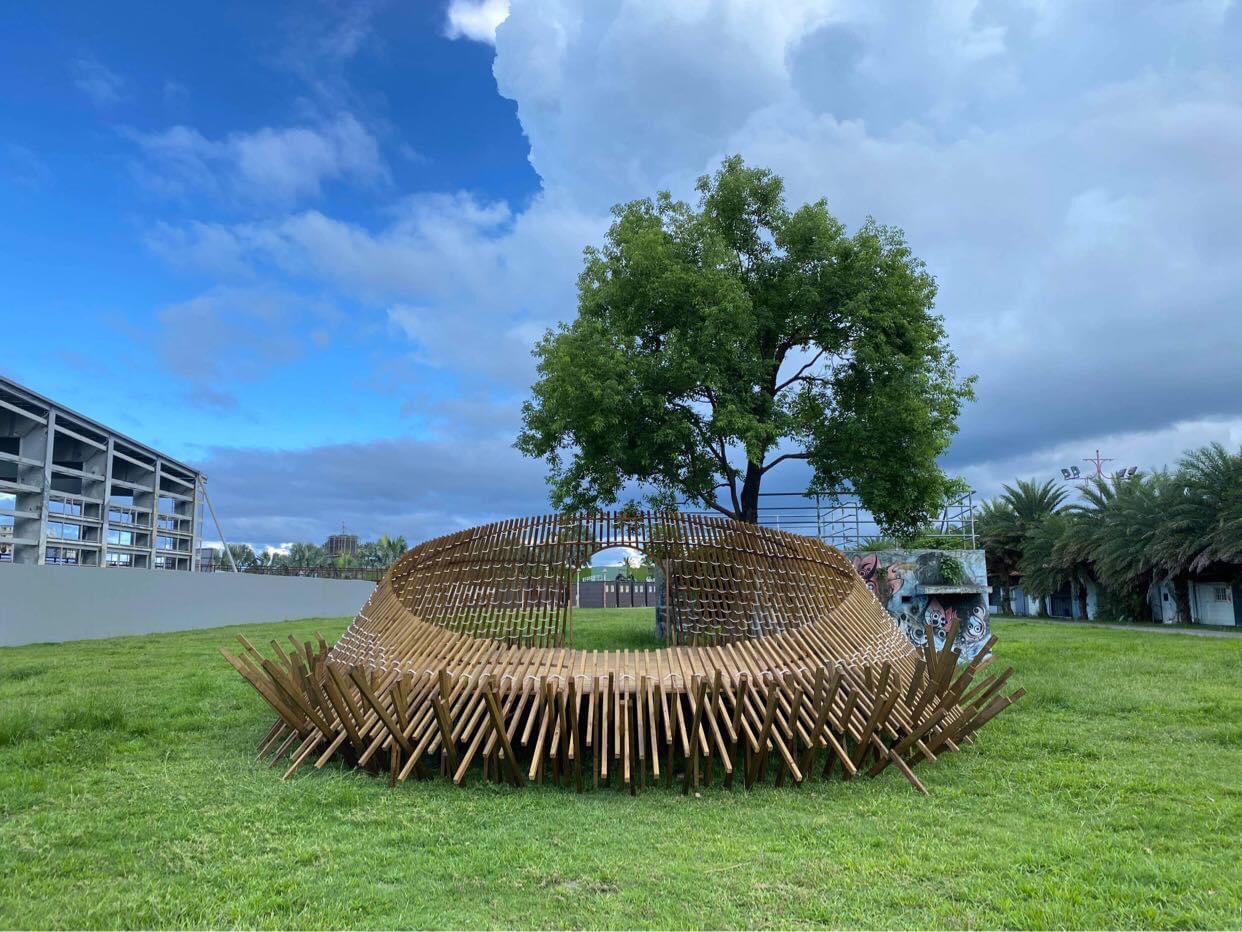 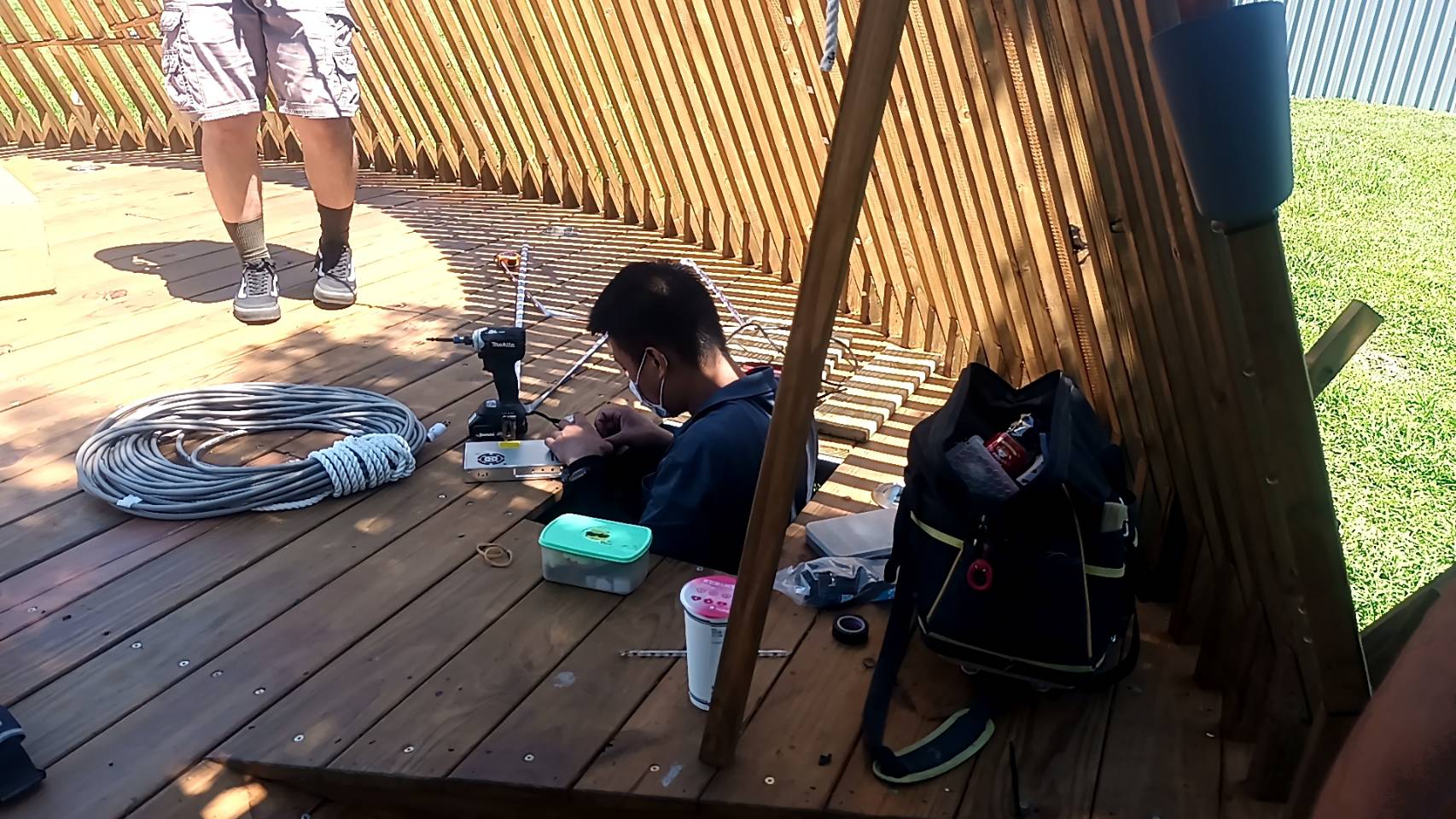 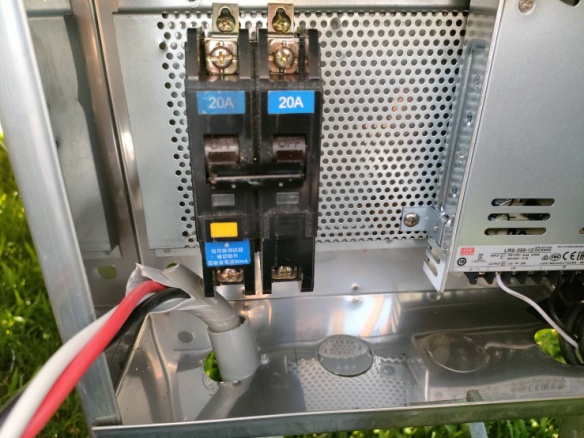 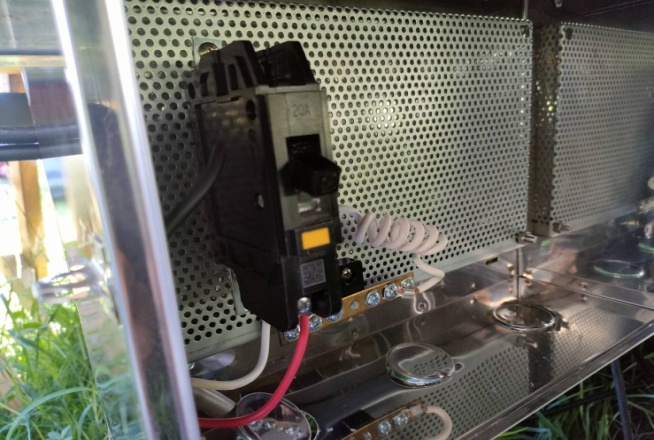 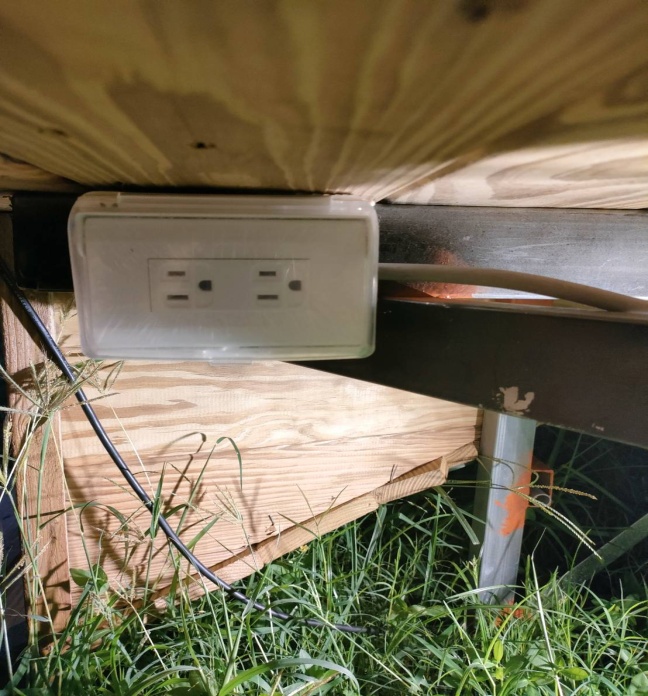 